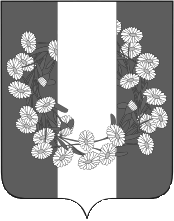 АДМИНИСТРАЦИЯ БУРАКОВСКОГО СЕЛЬСКОГО ПОСЕЛЕНИЯ КОРЕНОВСКОГО РАЙОНАПОСТАНОВЛЕНИЕот 00.00.2021                                                                                                                        № х.БураковскийОб утверждении требований к информационному щиту при проведении работ по санитарной рубке, санитарной, омолаживающей или формовочной обрезке, вырубке (уничтожению), пересадке зеленых насаждений, проведении восстановительного озеленения на территории Бураковского сельского поселения Кореновского районаВ соответствии с Законом Краснодарского края от 23 апреля 2013 года     № 2695-КЗ  «Об охране зеленых насаждений в Краснодарском крае» и с целью информирование жителей о проведении работ по санитарной рубке, санитарной, омолаживающей или формовочной обрезке, вырубке (уничтожению), пересадке зеленых насаждений, а также о проведении восстановительного озеленения на территории Бураковского сельского поселения Кореновского района, администрация Бураковского сельского поселения Кореновского района п о с т а н о в л я е т:1. Утвердить следующие требования к информационному щиту при проведении работ по санитарной рубке, санитарной, омолаживающей или формовочной обрезке, вырубке (уничтожению), пересадке зеленых насаждений, проведении восстановительного озеленения на территории Бураковского сельского поселения Кореновского района:1.1. размер информационного щита 1,0 м на 1,0 м;1.2. информационный щит устанавливается за 3 дня до начала проведения работ и находиться там до окончания работ;1.3. на информационном щите размещаются сведения о порубочном билете, разрешении на пересадку зеленых насаждений, площади обустраиваемой территории, составе и возрасте зеленых насаждений, количестве вырубаемых, пересаживаемых и высаживаемых деревьев и кустарников, а также, дате начала и окончания работ, данные заказчика и подрядчика, контакты ответственного лица за проведение работ (прилагается);1.4. информационный щит устанавливается на расстоянии 5 м от места проведения работ.2. Информационный щит устанавливается собственником земельного участка, на котором производятся работы по санитарной рубке, санитарной, омолаживающей или формовочной обрезке, вырубке (уничтожению), пересадке зеленых насаждений, проводится восстановительное озеленение.3. Информационной щит не устанавливается в местах, где соседствуют аварийно-опасные участки дорог, в непосредственной близости от пешеходных переходов и перекрестков.4. Проведение работ по санитарной рубке, санитарной, омолаживающей или формовочной обрезке зеленых насаждений без установки информационного щита не допускается.5. Контроль за установкой информационного щита на территории поселения производится администрацией Бураковского сельского поселения Кореновского района.6. Признать утратившим силу постановление администрации Бураковского сельского поселения Кореновского района от 18 мая 2016 года № 90 «Об утверждении требований к информационному щиту при проведении работ по санитарной рубке, санитарной, омолаживающей или формовочной обрезке зеленых насаждений на территории Бураковского сельского поселения Кореновского района».7.  Общему отделу администрации Бураковского сельского поселения Кореновского района (Абрамкина) обнародовать настоящее постановление в установленных местах и разместить его на официальном сайте органов местного самоуправления Бураковского сельского поселения Кореновского района в сети «Интернет».3. Постановление вступает в силу после его официального обнародования.Глава Бураковского сельского поселения Кореновского района                                                                            Л.И.ОрлецкаяФорма информационного щита Уважаемые жители!_____________________________________________________________________________(организация-заказчик)На основании порубочного билета (разрешения на пересадку зеленых насаждений)от ______________ № _______________по адресу: _____________________________ на площади _____________________________в период с _______________________ по __________________ проводит работы:по санитарной рубке деревьев __________________ шт.,по санитарной рубке кустарников _________________________________ шт.,обрезка ________________________________________________________________________(виды  обрезки: санитарная, формовочная, омолаживающая)пересадке зеленых насаждений: деревьев _________шт., кустарников ______________шт.проведении восстановительного озеленения: деревьев ________шт., кустарников_______ шт.Взамен вырубаемых планируется:посадка ___________________________ деревьев (породный состав и возраст), ___________________________ кустарников (породный состав).Работы проводит ________________________________________________________________                                                                        (организация-подрядчик)Контроль за выполнением работ по вырубке и обрезке деревьев и кустарников осуществляет:Администрация Бураковского сельского поселения Кореновского района , тел. 27395, время работы пн.-пт. с 8.00 до 17.00, адрес: х.Бураковский, ул. Гагарина, 5.Глава Бураковского сельского поселения Кореновского района                                                                          Л.И. ОрлецкаяПРИЛОЖЕНИЕУТВЕРЖДЕНАпостановлением администрацииБураковского сельского поселенияКореновского районаот  00.10.2021 года № 